長岡京市商工会プレミアム付ガラシャ商品券（電子版）取扱事業所登録申請書長岡京市商工会プレミアム付ガラシャ商品券事業の目的及び実施要項に同意し、取扱事業所として登録を希望するため、次のとおり申請いたします。　　　　　　 長岡京市商工会　会長　宛　　　　　　　　　　　　　　　　　　　　　　　　　令和　　　　年　　　　月　　　　日　　　　　　住　　　所〒　６１７　-　　　　　　　長岡京市　　　　　　　　　　　　　　　　　　　　 　　　　　　　　　　　　事業所名（店舗名）　　　　　　　　　　　　　　　　　　　　　　　　　　　　　　　　　　　　　　　　　　　　　　　　　　　　　電話番号　　　　　　　　　　　　　　　　　　　　　ＦＡＸ　　　　　　　　　　　　　　　　　　　　　　　　　　　　代表者名　　　　　　　　　　　　　　　　　　　　　担当者名　　　　　　　　　　　　　　　　　　　　　　　　　　メールアドレス　　　　　　　　　　　　　　　　　　　　　　＠　　　　　　　　　　　　　　　　　　　　営業時間　　　　　　　　　　　　　　　　　　　　　定休日　　　　　　　　　　　　　　　　　　　　事業内容（※裏面の一覧から該当する番号をご記入ください。）　　　　　　　　　　　　　　　　　　　　　　　　　　　　　　　　　事業内容　その他（　　　　　　　　　　　　　　　　　　　　　　　　　　　　　　　　　　　　　　　　　　　）        お店のアピール（25文字以内）　＊営業内容や駅からの目安等をお書き下さい　　　　　　　　具体例　１　阪急長岡天神駅からすぐ、●●●●●が人気です　　　（22文字）すべての人が「笑顔」になるお店です、お気軽にどうぞ！（25文字）　　　　　　下記について確認しました。（□にチェックをお願いします）□　事務手数料（商工会会員は額面の２％　ただし大型店については額面の５％、非会員は額面の５％　非会員の大規模小売店は８％）について理解しました。□　企業ポータルサイト「ええやん長岡京」へ上記事業所情報の掲載を許可します。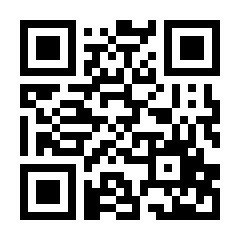 上記企業ポータルサイト「ええやん長岡京」に掲載する写真の提供をお願い致します。　　　　　　　　　　　写真データ送信先　　nagaokakyo-sci@kyoto-fsci.or.jp  　　　⇒※同一振込先については、合算して振り込みを行います。※FAX　９５８－２４７３　もしくは事務局へご持参下さい　事 業 内 容　（主となるものに○をお付け下さい。）スーパーマーケット　　　② パン・和･洋菓子販売　　　　③米・酒・お茶・食肉販売④ コンビニ・コスメ・ドラッグ・健康食品　　　　　⑤ヘアーサロン・鍼灸院・整体・リラクゼーション　⑥ 飲　食（和食　　洋食　　中華　　居酒屋　　喫茶　　お好み焼　　スナック　　焼肉　　弁当　　仕出し）⑦ 電化製品・住宅・住宅設備関係　　　⑧ 書籍・雑誌・新聞　　　　⑨ 衣料・服飾・靴・雑貨　　⑩ガソリンスタンド・自動車整備・販売　※上記事業内容に当てはまらない場合は、申請書の 「事業内容その他」 欄へご記入ください。商品券換金後の振込みを希望する預金口座（※通帳に記載のとおりご記入ください）商品券換金後の振込みを希望する預金口座（※通帳に記載のとおりご記入ください）商品券換金後の振込みを希望する預金口座（※通帳に記載のとおりご記入ください）商品券換金後の振込みを希望する預金口座（※通帳に記載のとおりご記入ください）商品券換金後の振込みを希望する預金口座（※通帳に記載のとおりご記入ください）商品券換金後の振込みを希望する預金口座（※通帳に記載のとおりご記入ください）商品券換金後の振込みを希望する預金口座（※通帳に記載のとおりご記入ください）商品券換金後の振込みを希望する預金口座（※通帳に記載のとおりご記入ください）商品券換金後の振込みを希望する預金口座（※通帳に記載のとおりご記入ください）商品券換金後の振込みを希望する預金口座（※通帳に記載のとおりご記入ください）商品券換金後の振込みを希望する預金口座（※通帳に記載のとおりご記入ください）銀　　行　　名支　店　名預金科目口　　座　　番　　号口　　座　　番　　号口　　座　　番　　号口　　座　　番　　号口　　座　　番　　号口　　座　　番　　号口　　座　　番　　号・京都銀行・京都信用金庫・京都中央信用金庫普通・当座